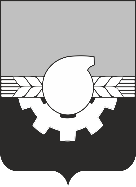 АДМИНИСТРАЦИЯ ГОРОДА КЕМЕРОВОПОСТАНОВЛЕНИЕот 11.10.2021 № 2838О внесении изменений в постановление администрации города Кемерово от 19.07.2013 № 2225 «О дополнительных мерах по противодействию коррупции на территории города Кемерово»В связи с кадровыми изменениями и в соответствии со статьей 45 Устава города Кемерово1. Внести в постановление администрации города Кемерово от 19.07.2013 № 2225 «О дополнительных мерах по противодействию коррупции на территории города Кемерово» (далее - постановление) следующие изменения:1.1. В приложении № 1 к постановлению «Состав Совета при Главе города Кемерово по противодействию коррупции» (далее - Совет):1.1.2. Исключить из состава Совета Сенчурова Николая Николаевича. 1.1.3. Включить в состав Совета Андреева Юрия Александровича, Председателя Кемеровского городского Совета народных депутатов (по согласованию), в качестве члена Совета.2. Комитету по работе со средствами массовой информации администрации города Кемерово (Н.Н. Горбачева) обеспечить официальное опубликование настоящего постановления.3. Контроль за исполнением настоящего постановления оставляю за собой.Глава города                                                                                     И.В. Середюк